ОПРОСНЫЙ ЛИСТ НА КОЛЬЦЕВЫЕ ЭЛЕКТРОНАГРЕВАТЕЛИВажно! Заполняя форму, укажите информацию которая вам известна и имеет значениеДанные о заказчике:Название организации:   	  Адрес:	 Контактное лицо:    	  Тел.:	 Факс:	 E-mail:   	Тип нагревательного элементаИсполнение нагревательного элементаКонтактная группа для подключения питанияКонструктивные особенности (доп. планки, отверстия, вырезы)Визуально нарисовав циферблат часов вокруг кольца нагревателя, вы можете обозначить, на каком часе находится стяжной элемент, отверстия и контактная группа для подключения,если это имеет значение! По умолчанию все по центру ширины, иное сообщать, (пример: стяжка на 12, отверстие на 3, провод на 7)Состав заявкиЗаполненный опросный лист просьба отправить на e-mal: info@tenmash.byслюда в корпусекерамика в корпусегерметичныйлитой алюминиевыйвнешний обогрев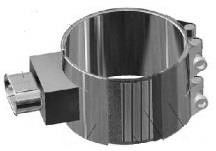 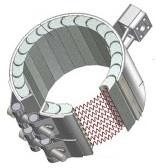 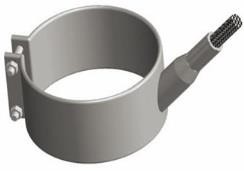 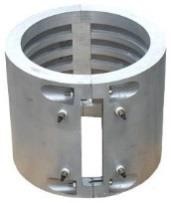 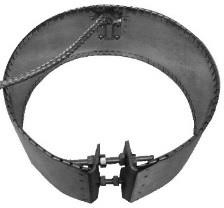 полное кольцоиз двух полуколецнезаконченное кольцо, развертка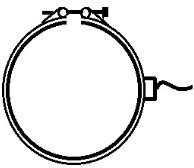 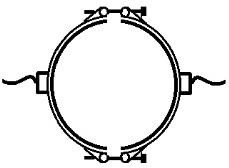 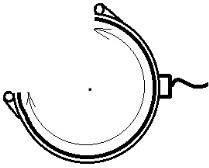 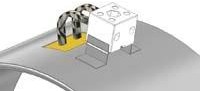 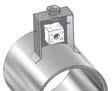 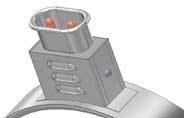 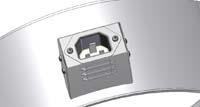 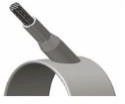 Клеммная колодкаКлеммная колодкаКолодка в коробе2-х контактный разъем2-х контактный разъем3-х контактный разъемПод углом, Ø до 100мм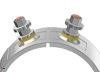 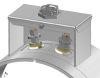 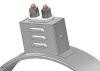 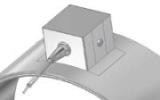 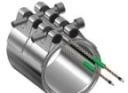 шпилькиШпильки в коробеШпильки на коробеПровод на коробеПровод в толщинуКомментарии к контактной группе(длина, высота и т.д.)Комментарии к контактной группе(длина, высота и т.д.)Комментарии к контактной группе(длина, высота и т.д.)Комментарии к контактной группе(длина, высота и т.д.)Комментарии к контактной группе(длина, высота и т.д.)Комментарии к контактной группе(длина, высота и т.д.)Комментарии к контактной группе(длина, высота и т.д.)Комментарии к контактной группе(длина, высота и т.д.)Комментарии к контактной группе(длина, высота и т.д.)Комментарии к контактной группе(длина, высота и т.д.)Комментарии к контактной группе(длина, высота и т.д.)Комментарии к контактной группе(длина, высота и т.д.)НаименованиеДиаметрШиринаМощностьНапряжениеКоличествоОтверстия,вырезы, планки